 DEO 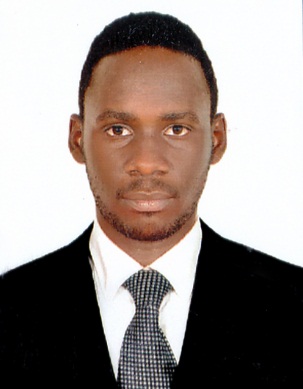 Deo.373118@2freemail.comGender: MaleNationality: UgandanPERSONAL PROFILE & CAREER OBJECTIVEAn experienced customer focused individual working towards customer satisfaction and upholding the company image as well as being able to participate and contribute to the attainment of the organizational goals and objectives. As customer service advisor, am looking towards a placement that offers a scope for career growth and opportunies to workindividuallyand asa team to provide solutions to customer satisfaction and derive company goals.Skills And Competences Excellent interpersonal and customer  relationship-building handling  skills Good communication, negotiation and complaint handling skills Computer survey: proficiency in MS Office Word, Database, Outlook$ internetHighly motivated, proactive and a team player with initiative.Courier In Cash And Transit (CIT) Department G4S  Abu Dhabi March 2016 to present Responsibilities Greeting clients upon arrival at assigned destinations. Counting and ensuring the actual amount of money before transit.Physical transfer of banknotes and coins from/ to assigned destinations. Including large retailers, ATMpoints, large retailers and other premises holding large amounts of cash such as ticket vending machines and parking meters.Cash handling, transportation and processingATM replenishment Cash and Cheque depositing Security Officer G4s Yas Mall  Abu Dhabi, Nov 2014-March 2016ResponsibilitiesReceiving customers with a friendly and approachable manner at the mall entrance.Being keen and vigilant to strange things that may mean harm to the people in the area. Responding quickly and correctly during crisis in order to put control on the situation.Observing and reporting incidents to the appropriate authorities such as the fire services in case of fire outbreak, police in case of crime, robbery among othersProviding a safe environment by preventing violence  and crime on location.Security guard  G4s Carrefour Dalma Mall Abu Dhabi, Feb 2013-Oct 2014Responsibilities:Patrolling industrial and commercial premises to prevent and detect signs of intrusion that might cause harm or damage.Monitoring and authorizing entrance and departure of employees, visitors to maintain safety of the premises.Writing reports of daily activities and irregularities such as equipment or property damage, theft, among others.Circulating among customer, employees and patrons to preserve order and protect property.Warning customers of rule infractions or violations and evicting violators from the premises.Answering radio calls to take messages, answer questions and to provide with any necessary information required.Sales Personnel at Standard Super Market  Limited, Uganda April 2011-Dec 2012Responsibilities;Ensure that each customer receives outstanding service by providing a friendly environment, which included greeting and acknowledging every customerAssist customers with inquiries and complaints and provide needed information and help in locating merchandiseManage all customer phone calls and inform on various available products and promotionsMonitor and resolve all customer issues efficiently and ensure customer retention to the organizationAnalyze processes, inform supervisor on issues that aggravate customers and recommend resolutionsMaintain dispatch details of products, process order and time and inform customer of statusCommunicate customer requests and suggestions to management maintaining solidProduct knowledge and awareness of all promotions and advertisements, and all other aspects of customer serviceEDUCATION & QUALIFICATIONSUganda  Advanced Certificate of  Education at Good Shepherd Secondary School, Uganda 2011-2013Uganda  Certificate of Education at Good Shepherd Secondary School, Uganda  2007- 2010OTHER PROFESSIONAL TRAINING AND COURSESCertificate  in ComputingLANGUAGESEnglish				ExcellentLuganda			         GoodSwahili	                            GoodLutoro                                   GoodINTERESTSLove  for adventure and making new friendsI  like travelling and exploring I like reading, watching movies and documentariesREFEREESAvailable on request